Правила пожарной безопасности на кухне 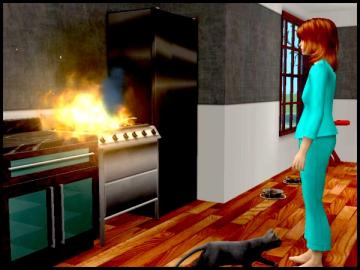 Чтобы приготовление пищи не привело к возникновению пожара, не забывайте об элементарных правилах пожарной безопасности.- Крючки для полотенец, прихваток должны находиться подальше от плиты. Старайтесь держать подальше все, что может загореться: полотенца, прихватки, бумажные пакеты и коробки.- Если плита стоит у окна, обязательно укоротите занавески - масло на сковороде может загореться и огонь перекинется на них.- Обязательно удаляйте с плиты и кухонного стола весь нечаянно пролитый жир. Кулинарный жир, подсолнечное масло легко воспламеняются и мгновенно разгораются.- Электрические провода на кухне должны быть обязательно сухими, чистыми (вода и жир разрушают изоляцию), проложены как можно дальше от нагревающихся поверхностей и вне пределов досягаемости детей.- Не пользуйтесь на кухне аэрозолями - они могут вспыхнуть даже на значительном расстоянии от плиты. Не держите на кухне растворители, средства от насекомых, краски в аэрозольных упаковках.- Если масло загорелось в сковороде, закройте ее крышкой. Ни в коем случае не заливайте сковороду водой – горящее масло разлетится по всей кухне и начнется настоящий пожар. Не пытайтесь перенести горящую сковороду в мойку.- Для тушения очагов горения на кухне держите под рукой крышку, пищевую соду, огнетушитель. В качестве подручных средств тушения может пригодиться любое моющее средство, земля из цветочных горшков, банка с водой, мокрое полотенце.- Нельзя включать горелку, пока не зажжена спичка. После зажигания горелки необходимо проверить, во всех ли отверстиях горит газ. Если нет, то надо немедленно выключить газ, проверить состояние горелки и при необходимости прочистить огневые отверстия. Заливать горящую горелку жидкостью не следует. Если вода или другая жидкость попала в горелку - немедленно отключите подачу газа, уберите жидкость с поддона, а когда горелка остынет – протрите ее насухо.При обнаружении возгорания незамедлительно сообщайте об этом в Службу спасения по телефону 01 (с сотового 112). Помните, от ваших действий может зависеть Ваша жизнь и жизнь близких вам людей!Информация с сайта http://www.78.mchs.gov.ruОтдел надзорной деятельности Центрального района УНД ГУ МЧС России по городу Санкт-Петербургу03.12.2015